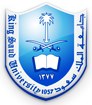 Tutorial #6Q1: Write a vb.net program that read all names in the file: “Name.txt”. Then write those names separated by commas “ , ”in “result.txt” file.   Hint:  Both files are created in the project folder.For Example: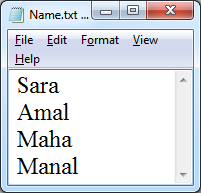 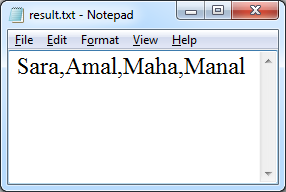 